Publicado en Madrid el 23/01/2023 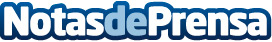 10 perfiles claves en el Real Estate para 2023 según CatenonEn España, el sector inmobiliario atrae a nuevas empresas, inversores privados y fondos de inversión que, desde hace años, desarrollan con éxito nuevos modelos de negocio. Catenon ha identificado 10 áreas "calientes" en el sector de Real Estate donde el talento será clave para su desarrollo a lo largo del 2023. España sigue siendo un país muy atractivo para la inversión extranjera. Un mercado muy maduro y seguro, que ofrece mucho producto de segunda mano por rehabilitarDatos de contacto:María Guijarro622836702Nota de prensa publicada en: https://www.notasdeprensa.es/10-perfiles-claves-en-el-real-estate-para-2023 Categorias: Inmobiliaria Comunicación E-Commerce Recursos humanos http://www.notasdeprensa.es